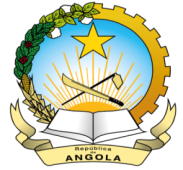 2. INFORMAÇÕES SOBRE A OBRA INTELECTUAL (a serem preenchidas pelo(s) requerente(s))Direcção, Serviço, Departamento, Repartição e ou SecçãoREQUERIMENTO PARA O REGISTO            AVERBAMENTO1.DADOS DO REGISTO (Não Preencher – a Cargo da Instituição)                     1.1 N.º DO PROCESSOREGISTO N.ºLIVRO N.ºFOLHA N.ºa)_______________________________________________________Local____/____/_____Data_____________________Responsável pelo Registo (Funcionário)2.1 TÍTULO DA OBRA:………………………………………………………………………………………………………………………………………………………………………..DATA DA CRIAÇÃO:…………./………….../………………..2.1 TÍTULO DA OBRA:………………………………………………………………………………………………………………………………………………………………………..DATA DA CRIAÇÃO:…………./………….../………………..2.1 TÍTULO DA OBRA:………………………………………………………………………………………………………………………………………………………………………..DATA DA CRIAÇÃO:…………./………….../………………..2.1 TÍTULO DA OBRA:………………………………………………………………………………………………………………………………………………………………………..DATA DA CRIAÇÃO:…………./………….../………………..2.1 TÍTULO DA OBRA:………………………………………………………………………………………………………………………………………………………………………..DATA DA CRIAÇÃO:…………./………….../………………..2.1 TÍTULO DA OBRA:………………………………………………………………………………………………………………………………………………………………………..DATA DA CRIAÇÃO:…………./………….../………………..2.1 TÍTULO DA OBRA:………………………………………………………………………………………………………………………………………………………………………..DATA DA CRIAÇÃO:…………./………….../………………..2.1 TÍTULO DA OBRA:………………………………………………………………………………………………………………………………………………………………………..DATA DA CRIAÇÃO:…………./………….../………………..2.1 TÍTULO DA OBRA:………………………………………………………………………………………………………………………………………………………………………..DATA DA CRIAÇÃO:…………./………….../………………..2.1 TÍTULO DA OBRA:………………………………………………………………………………………………………………………………………………………………………..DATA DA CRIAÇÃO:…………./………….../………………..2.1 TÍTULO DA OBRA:………………………………………………………………………………………………………………………………………………………………………..DATA DA CRIAÇÃO:…………./………….../………………..2.1 TÍTULO DA OBRA:………………………………………………………………………………………………………………………………………………………………………..DATA DA CRIAÇÃO:…………./………….../………………..2.1 TÍTULO DA OBRA:………………………………………………………………………………………………………………………………………………………………………..DATA DA CRIAÇÃO:…………./………….../………………..2.1 TÍTULO DA OBRA:………………………………………………………………………………………………………………………………………………………………………..DATA DA CRIAÇÃO:…………./………….../………………..2.1 TÍTULO DA OBRA:………………………………………………………………………………………………………………………………………………………………………..DATA DA CRIAÇÃO:…………./………….../………………..2.1 TÍTULO DA OBRA:………………………………………………………………………………………………………………………………………………………………………..DATA DA CRIAÇÃO:…………./………….../………………..2.1 TÍTULO DA OBRA:………………………………………………………………………………………………………………………………………………………………………..DATA DA CRIAÇÃO:…………./………….../………………..2.1 TÍTULO DA OBRA:………………………………………………………………………………………………………………………………………………………………………..DATA DA CRIAÇÃO:…………./………….../………………..2.2 Género da Obra (marques com X na coluna da esquerda)2.2 Género da Obra (marques com X na coluna da esquerda)2.2 Género da Obra (marques com X na coluna da esquerda)2.2 Género da Obra (marques com X na coluna da esquerda)2.2 Género da Obra (marques com X na coluna da esquerda)2.2 Género da Obra (marques com X na coluna da esquerda)2.2 Género da Obra (marques com X na coluna da esquerda)2.2 Género da Obra (marques com X na coluna da esquerda)2.2 Género da Obra (marques com X na coluna da esquerda)2.2 Género da Obra (marques com X na coluna da esquerda)2.2 Género da Obra (marques com X na coluna da esquerda)2.2 Género da Obra (marques com X na coluna da esquerda)2.2 Género da Obra (marques com X na coluna da esquerda)2.2 Género da Obra (marques com X na coluna da esquerda)2.2 Género da Obra (marques com X na coluna da esquerda)2.2 Género da Obra (marques com X na coluna da esquerda)2.2 Género da Obra (marques com X na coluna da esquerda)2.2 Género da Obra (marques com X na coluna da esquerda)AntologiaDidáticoDidáticoDidáticoDidáticoDidáticoDidáticoPersonagemPersonagemPersonagemPersonagemJornalJornalArgumentos (audiovisual)EnsaiosEnsaiosEnsaiosEnsaiosEnsaiosEnsaiosPoemasPoemasPoemasPoemasPrograma de computadorPrograma de computadorArtigoFotografiaFotografiaFotografiaFotografiaFotografiaFotografiaProsasProsasProsasProsasBase de dados (Software)Base de dados (Software)AutobiografiaPrograma radiofónicoPrograma radiofónicoPrograma radiofónicoPrograma radiofónicoPrograma radiofónicoPrograma radiofónicoPoesiaPoesiaPoesiaPoesiaCoreografia Coreografia Artesanato GuiãoGuiãoGuiãoGuiãoGuiãoGuiãoProjectosProjectosProjectosProjectosPantomima Pantomima Artes aplásticasLiteratura infantilLiteratura infantilLiteratura infantilLiteratura infantilLiteratura infantilLiteratura infantilReligiosoReligiosoReligiosoReligiosoCinematográficaCinematográficaPlantas/Desenhos  ArquiteturaLetra musicalLetra musicalLetra musicalLetra musicalLetra musicalLetra musicalRevistaRevistaRevistaRevistaTelevisivaTelevisivaBiografiaLivroLivroLivroLivroLivroLivroRomanceRomanceRomanceRomanceEsculturaEsculturaCartaz/panfletoMapas gráficos e lustraçõesMapas gráficos e lustraçõesMapas gráficos e lustraçõesMapas gráficos e lustraçõesMapas gráficos e lustraçõesMapas gráficos e lustraçõesRoteiro(audiovisual)Roteiro(audiovisual)Roteiro(audiovisual)Roteiro(audiovisual)CerâmicaCerâmicaConferenciaMístico/esotéricoMístico/esotéricoMístico/esotéricoMístico/esotéricoMístico/esotéricoMístico/esotéricoSpot publicitárioSpot publicitárioSpot publicitárioSpot publicitárioBanda desenhadaBanda desenhadaComposição musical com palavras MonografiaMonografiaMonografiaMonografiaMonografiaMonografiaTécnicoTécnicoTécnicoTécnicoFotografias artísticasFotografias artísticasComposição musical sem palavras CrônicaCrônicaCrônicaCrônicaCrônicaCrônicaTeseTeseTeseTeseMaqueta Maqueta DesenhoNovelaNovelaNovelaNovelaNovelaNovelaDesign  WebsiteDesign  WebsiteDesign  WebsiteDesign  WebsiteCartas geográficasCartas geográficasGravuras e litografiasLiterária Literária Literária Literária Literária Literária DicionárioDicionárioDicionárioDicionárioContoContoLogótipo SloganSloganSloganSloganSloganSloganCientificaCientificaCientificaCientifica2.3 A OBRA Intelectual é (     ) Publicada;  (     )Inédita2.3 A OBRA Intelectual é (     ) Publicada;  (     )Inédita2.3 A OBRA Intelectual é (     ) Publicada;  (     )Inédita2.3 A OBRA Intelectual é (     ) Publicada;  (     )Inédita2.3 A OBRA Intelectual é (     ) Publicada;  (     )Inédita2.3 A OBRA Intelectual é (     ) Publicada;  (     )Inédita2.3 A OBRA Intelectual é (     ) Publicada;  (     )Inédita2.3 A OBRA Intelectual é (     ) Publicada;  (     )Inédita2.3 A OBRA Intelectual é (     ) Publicada;  (     )Inédita2.3 A OBRA Intelectual é (     ) Publicada;  (     )Inédita2.3 A OBRA Intelectual é (     ) Publicada;  (     )Inédita2.3 A OBRA Intelectual é (     ) Publicada;  (     )Inédita2.4 N.º total faixas/páginas Obra: (                       )2.4 N.º total faixas/páginas Obra: (                       )2.4 N.º total faixas/páginas Obra: (                       )2.4 N.º total faixas/páginas Obra: (                       )2.4 N.º total faixas/páginas Obra: (                       )2.4 N.º total faixas/páginas Obra: (                       )2.5 PARA OBRA INTELECTUAL PUBLICADA (os dados a seguir são informados quando a obra for publicada)2.5 PARA OBRA INTELECTUAL PUBLICADA (os dados a seguir são informados quando a obra for publicada)2.5 PARA OBRA INTELECTUAL PUBLICADA (os dados a seguir são informados quando a obra for publicada)2.5 PARA OBRA INTELECTUAL PUBLICADA (os dados a seguir são informados quando a obra for publicada)2.5 PARA OBRA INTELECTUAL PUBLICADA (os dados a seguir são informados quando a obra for publicada)2.5 PARA OBRA INTELECTUAL PUBLICADA (os dados a seguir são informados quando a obra for publicada)2.5 PARA OBRA INTELECTUAL PUBLICADA (os dados a seguir são informados quando a obra for publicada)2.5 PARA OBRA INTELECTUAL PUBLICADA (os dados a seguir são informados quando a obra for publicada)2.5 PARA OBRA INTELECTUAL PUBLICADA (os dados a seguir são informados quando a obra for publicada)2.5 PARA OBRA INTELECTUAL PUBLICADA (os dados a seguir são informados quando a obra for publicada)2.5 PARA OBRA INTELECTUAL PUBLICADA (os dados a seguir são informados quando a obra for publicada)2.5 PARA OBRA INTELECTUAL PUBLICADA (os dados a seguir são informados quando a obra for publicada)2.5 PARA OBRA INTELECTUAL PUBLICADA (os dados a seguir são informados quando a obra for publicada)2.5 PARA OBRA INTELECTUAL PUBLICADA (os dados a seguir são informados quando a obra for publicada)2.5 PARA OBRA INTELECTUAL PUBLICADA (os dados a seguir são informados quando a obra for publicada)2.5 PARA OBRA INTELECTUAL PUBLICADA (os dados a seguir são informados quando a obra for publicada)2.5 PARA OBRA INTELECTUAL PUBLICADA (os dados a seguir são informados quando a obra for publicada)2.5 PARA OBRA INTELECTUAL PUBLICADA (os dados a seguir são informados quando a obra for publicada)EDITOR(A):EDITOR(A):EDITOR(A):EDITOR(A):EDITOR(A):EDITOR(A):EDITOR(A):GRÁFICA/ESTÚDIO/OFICINA:GRÁFICA/ESTÚDIO/OFICINA:GRÁFICA/ESTÚDIO/OFICINA:GRÁFICA/ESTÚDIO/OFICINA:GRÁFICA/ESTÚDIO/OFICINA:GRÁFICA/ESTÚDIO/OFICINA:GRÁFICA/ESTÚDIO/OFICINA:GRÁFICA/ESTÚDIO/OFICINA:GRÁFICA/ESTÚDIO/OFICINA:GRÁFICA/ESTÚDIO/OFICINA:GRÁFICA/ESTÚDIO/OFICINA:NÚMERO DE EDIÇÃONÚMERO DE EDIÇÃOANOANOANOANOANOLOCAL DA PUBLICAÇÃOLOCAL DA PUBLICAÇÃOLOCAL DA PUBLICAÇÃOLOCAL DA PUBLICAÇÃOLOCAL DA PUBLICAÇÃOLOCAL DA PUBLICAÇÃOLOCAL DA PUBLICAÇÃOLOCAL DA PUBLICAÇÃOLOCAL DA PUBLICAÇÃOVOLUME/SÉRIEVOLUME/SÉRIE2.6 OS CAMPOS A SEGUIR SÃO PREENCHIDOS SOMENTE POR REQUERENTE(S) QUE DESEJA(M) REALIZAR UM AVERBAMENTO A UM REGISTO JÁ EXISTENTE: REFERENTE AO REGISTO N.º _____________________ QUAL A ALTERAÇÃO REALIZADA: (  ) Supressão de Conteúdo; (   ) Acréscimo de Conteúdo; (   ) Mudança de Título; (   ) Averba Transferência de Titularidade; (   ) Publicação da Obra; (   )  Outros a especificar: ____________________________________________________________________________ .2.6 OS CAMPOS A SEGUIR SÃO PREENCHIDOS SOMENTE POR REQUERENTE(S) QUE DESEJA(M) REALIZAR UM AVERBAMENTO A UM REGISTO JÁ EXISTENTE: REFERENTE AO REGISTO N.º _____________________ QUAL A ALTERAÇÃO REALIZADA: (  ) Supressão de Conteúdo; (   ) Acréscimo de Conteúdo; (   ) Mudança de Título; (   ) Averba Transferência de Titularidade; (   ) Publicação da Obra; (   )  Outros a especificar: ____________________________________________________________________________ .2.6 OS CAMPOS A SEGUIR SÃO PREENCHIDOS SOMENTE POR REQUERENTE(S) QUE DESEJA(M) REALIZAR UM AVERBAMENTO A UM REGISTO JÁ EXISTENTE: REFERENTE AO REGISTO N.º _____________________ QUAL A ALTERAÇÃO REALIZADA: (  ) Supressão de Conteúdo; (   ) Acréscimo de Conteúdo; (   ) Mudança de Título; (   ) Averba Transferência de Titularidade; (   ) Publicação da Obra; (   )  Outros a especificar: ____________________________________________________________________________ .2.6 OS CAMPOS A SEGUIR SÃO PREENCHIDOS SOMENTE POR REQUERENTE(S) QUE DESEJA(M) REALIZAR UM AVERBAMENTO A UM REGISTO JÁ EXISTENTE: REFERENTE AO REGISTO N.º _____________________ QUAL A ALTERAÇÃO REALIZADA: (  ) Supressão de Conteúdo; (   ) Acréscimo de Conteúdo; (   ) Mudança de Título; (   ) Averba Transferência de Titularidade; (   ) Publicação da Obra; (   )  Outros a especificar: ____________________________________________________________________________ .2.6 OS CAMPOS A SEGUIR SÃO PREENCHIDOS SOMENTE POR REQUERENTE(S) QUE DESEJA(M) REALIZAR UM AVERBAMENTO A UM REGISTO JÁ EXISTENTE: REFERENTE AO REGISTO N.º _____________________ QUAL A ALTERAÇÃO REALIZADA: (  ) Supressão de Conteúdo; (   ) Acréscimo de Conteúdo; (   ) Mudança de Título; (   ) Averba Transferência de Titularidade; (   ) Publicação da Obra; (   )  Outros a especificar: ____________________________________________________________________________ .2.6 OS CAMPOS A SEGUIR SÃO PREENCHIDOS SOMENTE POR REQUERENTE(S) QUE DESEJA(M) REALIZAR UM AVERBAMENTO A UM REGISTO JÁ EXISTENTE: REFERENTE AO REGISTO N.º _____________________ QUAL A ALTERAÇÃO REALIZADA: (  ) Supressão de Conteúdo; (   ) Acréscimo de Conteúdo; (   ) Mudança de Título; (   ) Averba Transferência de Titularidade; (   ) Publicação da Obra; (   )  Outros a especificar: ____________________________________________________________________________ .2.6 OS CAMPOS A SEGUIR SÃO PREENCHIDOS SOMENTE POR REQUERENTE(S) QUE DESEJA(M) REALIZAR UM AVERBAMENTO A UM REGISTO JÁ EXISTENTE: REFERENTE AO REGISTO N.º _____________________ QUAL A ALTERAÇÃO REALIZADA: (  ) Supressão de Conteúdo; (   ) Acréscimo de Conteúdo; (   ) Mudança de Título; (   ) Averba Transferência de Titularidade; (   ) Publicação da Obra; (   )  Outros a especificar: ____________________________________________________________________________ .2.6 OS CAMPOS A SEGUIR SÃO PREENCHIDOS SOMENTE POR REQUERENTE(S) QUE DESEJA(M) REALIZAR UM AVERBAMENTO A UM REGISTO JÁ EXISTENTE: REFERENTE AO REGISTO N.º _____________________ QUAL A ALTERAÇÃO REALIZADA: (  ) Supressão de Conteúdo; (   ) Acréscimo de Conteúdo; (   ) Mudança de Título; (   ) Averba Transferência de Titularidade; (   ) Publicação da Obra; (   )  Outros a especificar: ____________________________________________________________________________ .2.6 OS CAMPOS A SEGUIR SÃO PREENCHIDOS SOMENTE POR REQUERENTE(S) QUE DESEJA(M) REALIZAR UM AVERBAMENTO A UM REGISTO JÁ EXISTENTE: REFERENTE AO REGISTO N.º _____________________ QUAL A ALTERAÇÃO REALIZADA: (  ) Supressão de Conteúdo; (   ) Acréscimo de Conteúdo; (   ) Mudança de Título; (   ) Averba Transferência de Titularidade; (   ) Publicação da Obra; (   )  Outros a especificar: ____________________________________________________________________________ .2.6 OS CAMPOS A SEGUIR SÃO PREENCHIDOS SOMENTE POR REQUERENTE(S) QUE DESEJA(M) REALIZAR UM AVERBAMENTO A UM REGISTO JÁ EXISTENTE: REFERENTE AO REGISTO N.º _____________________ QUAL A ALTERAÇÃO REALIZADA: (  ) Supressão de Conteúdo; (   ) Acréscimo de Conteúdo; (   ) Mudança de Título; (   ) Averba Transferência de Titularidade; (   ) Publicação da Obra; (   )  Outros a especificar: ____________________________________________________________________________ .2.6 OS CAMPOS A SEGUIR SÃO PREENCHIDOS SOMENTE POR REQUERENTE(S) QUE DESEJA(M) REALIZAR UM AVERBAMENTO A UM REGISTO JÁ EXISTENTE: REFERENTE AO REGISTO N.º _____________________ QUAL A ALTERAÇÃO REALIZADA: (  ) Supressão de Conteúdo; (   ) Acréscimo de Conteúdo; (   ) Mudança de Título; (   ) Averba Transferência de Titularidade; (   ) Publicação da Obra; (   )  Outros a especificar: ____________________________________________________________________________ .2.6 OS CAMPOS A SEGUIR SÃO PREENCHIDOS SOMENTE POR REQUERENTE(S) QUE DESEJA(M) REALIZAR UM AVERBAMENTO A UM REGISTO JÁ EXISTENTE: REFERENTE AO REGISTO N.º _____________________ QUAL A ALTERAÇÃO REALIZADA: (  ) Supressão de Conteúdo; (   ) Acréscimo de Conteúdo; (   ) Mudança de Título; (   ) Averba Transferência de Titularidade; (   ) Publicação da Obra; (   )  Outros a especificar: ____________________________________________________________________________ .2.6 OS CAMPOS A SEGUIR SÃO PREENCHIDOS SOMENTE POR REQUERENTE(S) QUE DESEJA(M) REALIZAR UM AVERBAMENTO A UM REGISTO JÁ EXISTENTE: REFERENTE AO REGISTO N.º _____________________ QUAL A ALTERAÇÃO REALIZADA: (  ) Supressão de Conteúdo; (   ) Acréscimo de Conteúdo; (   ) Mudança de Título; (   ) Averba Transferência de Titularidade; (   ) Publicação da Obra; (   )  Outros a especificar: ____________________________________________________________________________ .2.6 OS CAMPOS A SEGUIR SÃO PREENCHIDOS SOMENTE POR REQUERENTE(S) QUE DESEJA(M) REALIZAR UM AVERBAMENTO A UM REGISTO JÁ EXISTENTE: REFERENTE AO REGISTO N.º _____________________ QUAL A ALTERAÇÃO REALIZADA: (  ) Supressão de Conteúdo; (   ) Acréscimo de Conteúdo; (   ) Mudança de Título; (   ) Averba Transferência de Titularidade; (   ) Publicação da Obra; (   )  Outros a especificar: ____________________________________________________________________________ .2.6 OS CAMPOS A SEGUIR SÃO PREENCHIDOS SOMENTE POR REQUERENTE(S) QUE DESEJA(M) REALIZAR UM AVERBAMENTO A UM REGISTO JÁ EXISTENTE: REFERENTE AO REGISTO N.º _____________________ QUAL A ALTERAÇÃO REALIZADA: (  ) Supressão de Conteúdo; (   ) Acréscimo de Conteúdo; (   ) Mudança de Título; (   ) Averba Transferência de Titularidade; (   ) Publicação da Obra; (   )  Outros a especificar: ____________________________________________________________________________ .2.6 OS CAMPOS A SEGUIR SÃO PREENCHIDOS SOMENTE POR REQUERENTE(S) QUE DESEJA(M) REALIZAR UM AVERBAMENTO A UM REGISTO JÁ EXISTENTE: REFERENTE AO REGISTO N.º _____________________ QUAL A ALTERAÇÃO REALIZADA: (  ) Supressão de Conteúdo; (   ) Acréscimo de Conteúdo; (   ) Mudança de Título; (   ) Averba Transferência de Titularidade; (   ) Publicação da Obra; (   )  Outros a especificar: ____________________________________________________________________________ .2.6 OS CAMPOS A SEGUIR SÃO PREENCHIDOS SOMENTE POR REQUERENTE(S) QUE DESEJA(M) REALIZAR UM AVERBAMENTO A UM REGISTO JÁ EXISTENTE: REFERENTE AO REGISTO N.º _____________________ QUAL A ALTERAÇÃO REALIZADA: (  ) Supressão de Conteúdo; (   ) Acréscimo de Conteúdo; (   ) Mudança de Título; (   ) Averba Transferência de Titularidade; (   ) Publicação da Obra; (   )  Outros a especificar: ____________________________________________________________________________ .2.6 OS CAMPOS A SEGUIR SÃO PREENCHIDOS SOMENTE POR REQUERENTE(S) QUE DESEJA(M) REALIZAR UM AVERBAMENTO A UM REGISTO JÁ EXISTENTE: REFERENTE AO REGISTO N.º _____________________ QUAL A ALTERAÇÃO REALIZADA: (  ) Supressão de Conteúdo; (   ) Acréscimo de Conteúdo; (   ) Mudança de Título; (   ) Averba Transferência de Titularidade; (   ) Publicação da Obra; (   )  Outros a especificar: ____________________________________________________________________________ .3. DADOS DE IDENTIFICAÇÃO (informações a serem preenchidas pelo(s) requerente(s))3. DADOS DE IDENTIFICAÇÃO (informações a serem preenchidas pelo(s) requerente(s))3. DADOS DE IDENTIFICAÇÃO (informações a serem preenchidas pelo(s) requerente(s))3. DADOS DE IDENTIFICAÇÃO (informações a serem preenchidas pelo(s) requerente(s))3. DADOS DE IDENTIFICAÇÃO (informações a serem preenchidas pelo(s) requerente(s))3. DADOS DE IDENTIFICAÇÃO (informações a serem preenchidas pelo(s) requerente(s))3. DADOS DE IDENTIFICAÇÃO (informações a serem preenchidas pelo(s) requerente(s))3. DADOS DE IDENTIFICAÇÃO (informações a serem preenchidas pelo(s) requerente(s))3. DADOS DE IDENTIFICAÇÃO (informações a serem preenchidas pelo(s) requerente(s))3. DADOS DE IDENTIFICAÇÃO (informações a serem preenchidas pelo(s) requerente(s))3. DADOS DE IDENTIFICAÇÃO (informações a serem preenchidas pelo(s) requerente(s))3. DADOS DE IDENTIFICAÇÃO (informações a serem preenchidas pelo(s) requerente(s))3. DADOS DE IDENTIFICAÇÃO (informações a serem preenchidas pelo(s) requerente(s))3. DADOS DE IDENTIFICAÇÃO (informações a serem preenchidas pelo(s) requerente(s))3. DADOS DE IDENTIFICAÇÃO (informações a serem preenchidas pelo(s) requerente(s))3. DADOS DE IDENTIFICAÇÃO (informações a serem preenchidas pelo(s) requerente(s))3. DADOS DE IDENTIFICAÇÃO (informações a serem preenchidas pelo(s) requerente(s))3. DADOS DE IDENTIFICAÇÃO (informações a serem preenchidas pelo(s) requerente(s))NOME:NOME:NOME:NOME:NOME:NOME:NOME:NOME:NOME:NOME:NOME:NOME:NOME:NOME:NOME:NOME:NOME:NOME:N.º DE IDENTIDADEN.º DE IDENTIDADEN.º DE IDENTIDADEN.º DE IDENTIDADEDATA DE NASCIMENTODATA DE NASCIMENTODATA DE NASCIMENTODATA DE NASCIMENTODATA DE NASCIMENTODATA DE NASCIMENTONATURALIDADENATURALIDADENATURALIDADENATURALIDADENATURALIDADENATURALIDADENATURALIDADENACIONALIDADEPSEUDÓNIMO (nome artístico/literário)PSEUDÓNIMO (nome artístico/literário)PSEUDÓNIMO (nome artístico/literário)PSEUDÓNIMO (nome artístico/literário)OCUPAÇÃOOCUPAÇÃOOCUPAÇÃOOCUPAÇÃOOCUPAÇÃOOCUPAÇÃONOME DA MÃE NOME DA MÃE NOME DA MÃE NOME DA MÃE NOME DA MÃE NOME DA MÃE NOME DA MÃE NOME DO PAIENDEREÇO COMPLETO (n.º casa, avenida, rua, travessa, etc.):ENDEREÇO COMPLETO (n.º casa, avenida, rua, travessa, etc.):ENDEREÇO COMPLETO (n.º casa, avenida, rua, travessa, etc.):ENDEREÇO COMPLETO (n.º casa, avenida, rua, travessa, etc.):ENDEREÇO COMPLETO (n.º casa, avenida, rua, travessa, etc.):ENDEREÇO COMPLETO (n.º casa, avenida, rua, travessa, etc.):ENDEREÇO COMPLETO (n.º casa, avenida, rua, travessa, etc.):ENDEREÇO COMPLETO (n.º casa, avenida, rua, travessa, etc.):ENDEREÇO COMPLETO (n.º casa, avenida, rua, travessa, etc.):ENDEREÇO COMPLETO (n.º casa, avenida, rua, travessa, etc.):ENDEREÇO COMPLETO (n.º casa, avenida, rua, travessa, etc.):ENDEREÇO COMPLETO (n.º casa, avenida, rua, travessa, etc.):ENDEREÇO COMPLETO (n.º casa, avenida, rua, travessa, etc.):ENDEREÇO COMPLETO (n.º casa, avenida, rua, travessa, etc.):ENDEREÇO COMPLETO (n.º casa, avenida, rua, travessa, etc.):ENDEREÇO COMPLETO (n.º casa, avenida, rua, travessa, etc.):ENDEREÇO COMPLETO (n.º casa, avenida, rua, travessa, etc.):ENDEREÇO COMPLETO (n.º casa, avenida, rua, travessa, etc.):BAIRRO:BAIRRO:BAIRRO:BAIRRO:BAIRRO:MUNICÍPIO:MUNICÍPIO:MUNICÍPIO:MUNICÍPIO:MUNICÍPIO:MUNICÍPIO:MUNICÍPIO:MUNICÍPIO:PROVINCIA:PROVINCIA:PROVINCIA:PROVINCIA:PROVINCIA:TELEFONE:TELEFONE:TELEFONE:TELEFONE:TELEFONE:CELULAR:CELULAR:CELULAR:CELULAR:CELULAR:CELULAR:CELULAR:CELULAR:E-MAIL/SITE:E-MAIL/SITE:E-MAIL/SITE:E-MAIL/SITE:E-MAIL/SITE:VINCULO COM A OBRA: (   ) Autor(a); (   ) Adaptador(a); (   )Cessionário(a); (   ) Tradutor(a); (   )Ilustrador(a); Colaborador(a) (   )(   )Organizador(a); (   ) Fotógrafo(a); (   ) Representante Legal; (   ) Cedente; (   ) Herdeiro; (   )Inventariante; (   ) Editor. Outros vínculos: _________________________________________________________________________ .VINCULO COM A OBRA: (   ) Autor(a); (   ) Adaptador(a); (   )Cessionário(a); (   ) Tradutor(a); (   )Ilustrador(a); Colaborador(a) (   )(   )Organizador(a); (   ) Fotógrafo(a); (   ) Representante Legal; (   ) Cedente; (   ) Herdeiro; (   )Inventariante; (   ) Editor. Outros vínculos: _________________________________________________________________________ .VINCULO COM A OBRA: (   ) Autor(a); (   ) Adaptador(a); (   )Cessionário(a); (   ) Tradutor(a); (   )Ilustrador(a); Colaborador(a) (   )(   )Organizador(a); (   ) Fotógrafo(a); (   ) Representante Legal; (   ) Cedente; (   ) Herdeiro; (   )Inventariante; (   ) Editor. Outros vínculos: _________________________________________________________________________ .VINCULO COM A OBRA: (   ) Autor(a); (   ) Adaptador(a); (   )Cessionário(a); (   ) Tradutor(a); (   )Ilustrador(a); Colaborador(a) (   )(   )Organizador(a); (   ) Fotógrafo(a); (   ) Representante Legal; (   ) Cedente; (   ) Herdeiro; (   )Inventariante; (   ) Editor. Outros vínculos: _________________________________________________________________________ .VINCULO COM A OBRA: (   ) Autor(a); (   ) Adaptador(a); (   )Cessionário(a); (   ) Tradutor(a); (   )Ilustrador(a); Colaborador(a) (   )(   )Organizador(a); (   ) Fotógrafo(a); (   ) Representante Legal; (   ) Cedente; (   ) Herdeiro; (   )Inventariante; (   ) Editor. Outros vínculos: _________________________________________________________________________ .VINCULO COM A OBRA: (   ) Autor(a); (   ) Adaptador(a); (   )Cessionário(a); (   ) Tradutor(a); (   )Ilustrador(a); Colaborador(a) (   )(   )Organizador(a); (   ) Fotógrafo(a); (   ) Representante Legal; (   ) Cedente; (   ) Herdeiro; (   )Inventariante; (   ) Editor. Outros vínculos: _________________________________________________________________________ .VINCULO COM A OBRA: (   ) Autor(a); (   ) Adaptador(a); (   )Cessionário(a); (   ) Tradutor(a); (   )Ilustrador(a); Colaborador(a) (   )(   )Organizador(a); (   ) Fotógrafo(a); (   ) Representante Legal; (   ) Cedente; (   ) Herdeiro; (   )Inventariante; (   ) Editor. Outros vínculos: _________________________________________________________________________ .VINCULO COM A OBRA: (   ) Autor(a); (   ) Adaptador(a); (   )Cessionário(a); (   ) Tradutor(a); (   )Ilustrador(a); Colaborador(a) (   )(   )Organizador(a); (   ) Fotógrafo(a); (   ) Representante Legal; (   ) Cedente; (   ) Herdeiro; (   )Inventariante; (   ) Editor. Outros vínculos: _________________________________________________________________________ .VINCULO COM A OBRA: (   ) Autor(a); (   ) Adaptador(a); (   )Cessionário(a); (   ) Tradutor(a); (   )Ilustrador(a); Colaborador(a) (   )(   )Organizador(a); (   ) Fotógrafo(a); (   ) Representante Legal; (   ) Cedente; (   ) Herdeiro; (   )Inventariante; (   ) Editor. Outros vínculos: _________________________________________________________________________ .VINCULO COM A OBRA: (   ) Autor(a); (   ) Adaptador(a); (   )Cessionário(a); (   ) Tradutor(a); (   )Ilustrador(a); Colaborador(a) (   )(   )Organizador(a); (   ) Fotógrafo(a); (   ) Representante Legal; (   ) Cedente; (   ) Herdeiro; (   )Inventariante; (   ) Editor. Outros vínculos: _________________________________________________________________________ .VINCULO COM A OBRA: (   ) Autor(a); (   ) Adaptador(a); (   )Cessionário(a); (   ) Tradutor(a); (   )Ilustrador(a); Colaborador(a) (   )(   )Organizador(a); (   ) Fotógrafo(a); (   ) Representante Legal; (   ) Cedente; (   ) Herdeiro; (   )Inventariante; (   ) Editor. Outros vínculos: _________________________________________________________________________ .VINCULO COM A OBRA: (   ) Autor(a); (   ) Adaptador(a); (   )Cessionário(a); (   ) Tradutor(a); (   )Ilustrador(a); Colaborador(a) (   )(   )Organizador(a); (   ) Fotógrafo(a); (   ) Representante Legal; (   ) Cedente; (   ) Herdeiro; (   )Inventariante; (   ) Editor. Outros vínculos: _________________________________________________________________________ .VINCULO COM A OBRA: (   ) Autor(a); (   ) Adaptador(a); (   )Cessionário(a); (   ) Tradutor(a); (   )Ilustrador(a); Colaborador(a) (   )(   )Organizador(a); (   ) Fotógrafo(a); (   ) Representante Legal; (   ) Cedente; (   ) Herdeiro; (   )Inventariante; (   ) Editor. Outros vínculos: _________________________________________________________________________ .VINCULO COM A OBRA: (   ) Autor(a); (   ) Adaptador(a); (   )Cessionário(a); (   ) Tradutor(a); (   )Ilustrador(a); Colaborador(a) (   )(   )Organizador(a); (   ) Fotógrafo(a); (   ) Representante Legal; (   ) Cedente; (   ) Herdeiro; (   )Inventariante; (   ) Editor. Outros vínculos: _________________________________________________________________________ .VINCULO COM A OBRA: (   ) Autor(a); (   ) Adaptador(a); (   )Cessionário(a); (   ) Tradutor(a); (   )Ilustrador(a); Colaborador(a) (   )(   )Organizador(a); (   ) Fotógrafo(a); (   ) Representante Legal; (   ) Cedente; (   ) Herdeiro; (   )Inventariante; (   ) Editor. Outros vínculos: _________________________________________________________________________ .VINCULO COM A OBRA: (   ) Autor(a); (   ) Adaptador(a); (   )Cessionário(a); (   ) Tradutor(a); (   )Ilustrador(a); Colaborador(a) (   )(   )Organizador(a); (   ) Fotógrafo(a); (   ) Representante Legal; (   ) Cedente; (   ) Herdeiro; (   )Inventariante; (   ) Editor. Outros vínculos: _________________________________________________________________________ .VINCULO COM A OBRA: (   ) Autor(a); (   ) Adaptador(a); (   )Cessionário(a); (   ) Tradutor(a); (   )Ilustrador(a); Colaborador(a) (   )(   )Organizador(a); (   ) Fotógrafo(a); (   ) Representante Legal; (   ) Cedente; (   ) Herdeiro; (   )Inventariante; (   ) Editor. Outros vínculos: _________________________________________________________________________ .VINCULO COM A OBRA: (   ) Autor(a); (   ) Adaptador(a); (   )Cessionário(a); (   ) Tradutor(a); (   )Ilustrador(a); Colaborador(a) (   )(   )Organizador(a); (   ) Fotógrafo(a); (   ) Representante Legal; (   ) Cedente; (   ) Herdeiro; (   )Inventariante; (   ) Editor. Outros vínculos: _________________________________________________________________________ .                                                                 ________________________________Assinatura do Requerente                                                                                                                                 Mod: 001.mincult3.1 OUTROS REQUERENTES (quando houver)_________________________________Assinatura do Requerente4. REPRESENTANTE LEGAL (para menor de 18 anos)                                                                 ________________________________Assinatura do Requerente                                                                                                                                 Mod: 001.mincult3.1 OUTROS REQUERENTES (quando houver)_________________________________Assinatura do Requerente4. REPRESENTANTE LEGAL (para menor de 18 anos)                                                                 ________________________________Assinatura do Requerente                                                                                                                                 Mod: 001.mincult3.1 OUTROS REQUERENTES (quando houver)_________________________________Assinatura do Requerente4. REPRESENTANTE LEGAL (para menor de 18 anos)                                                                 ________________________________Assinatura do Requerente                                                                                                                                 Mod: 001.mincult3.1 OUTROS REQUERENTES (quando houver)_________________________________Assinatura do Requerente4. REPRESENTANTE LEGAL (para menor de 18 anos)                                                                 ________________________________Assinatura do Requerente                                                                                                                                 Mod: 001.mincult3.1 OUTROS REQUERENTES (quando houver)_________________________________Assinatura do Requerente4. REPRESENTANTE LEGAL (para menor de 18 anos)                                                                 ________________________________Assinatura do Requerente                                                                                                                                 Mod: 001.mincult3.1 OUTROS REQUERENTES (quando houver)_________________________________Assinatura do Requerente4. REPRESENTANTE LEGAL (para menor de 18 anos)                                                                 ________________________________Assinatura do Requerente                                                                                                                                 Mod: 001.mincult3.1 OUTROS REQUERENTES (quando houver)_________________________________Assinatura do Requerente4. REPRESENTANTE LEGAL (para menor de 18 anos)                                                                 ________________________________Assinatura do Requerente                                                                                                                                 Mod: 001.mincult3.1 OUTROS REQUERENTES (quando houver)_________________________________Assinatura do Requerente4. REPRESENTANTE LEGAL (para menor de 18 anos)                                                                 ________________________________Assinatura do Requerente                                                                                                                                 Mod: 001.mincult3.1 OUTROS REQUERENTES (quando houver)_________________________________Assinatura do Requerente4. REPRESENTANTE LEGAL (para menor de 18 anos)                                                                 ________________________________Assinatura do Requerente                                                                                                                                 Mod: 001.mincult3.1 OUTROS REQUERENTES (quando houver)_________________________________Assinatura do Requerente4. REPRESENTANTE LEGAL (para menor de 18 anos)                                                                 ________________________________Assinatura do Requerente                                                                                                                                 Mod: 001.mincult3.1 OUTROS REQUERENTES (quando houver)_________________________________Assinatura do Requerente4. REPRESENTANTE LEGAL (para menor de 18 anos)                                                                 ________________________________Assinatura do Requerente                                                                                                                                 Mod: 001.mincult3.1 OUTROS REQUERENTES (quando houver)_________________________________Assinatura do Requerente4. REPRESENTANTE LEGAL (para menor de 18 anos)                                                                 ________________________________Assinatura do Requerente                                                                                                                                 Mod: 001.mincult3.1 OUTROS REQUERENTES (quando houver)_________________________________Assinatura do Requerente4. REPRESENTANTE LEGAL (para menor de 18 anos)                                                                 ________________________________Assinatura do Requerente                                                                                                                                 Mod: 001.mincult3.1 OUTROS REQUERENTES (quando houver)_________________________________Assinatura do Requerente4. REPRESENTANTE LEGAL (para menor de 18 anos)                                                                 ________________________________Assinatura do Requerente                                                                                                                                 Mod: 001.mincult3.1 OUTROS REQUERENTES (quando houver)_________________________________Assinatura do Requerente4. REPRESENTANTE LEGAL (para menor de 18 anos)                                                                 ________________________________Assinatura do Requerente                                                                                                                                 Mod: 001.mincult3.1 OUTROS REQUERENTES (quando houver)_________________________________Assinatura do Requerente4. REPRESENTANTE LEGAL (para menor de 18 anos)                                                                 ________________________________Assinatura do Requerente                                                                                                                                 Mod: 001.mincult3.1 OUTROS REQUERENTES (quando houver)_________________________________Assinatura do Requerente4. REPRESENTANTE LEGAL (para menor de 18 anos)                                                                 ________________________________Assinatura do Requerente                                                                                                                                 Mod: 001.mincult3.1 OUTROS REQUERENTES (quando houver)_________________________________Assinatura do Requerente4. REPRESENTANTE LEGAL (para menor de 18 anos)NOME:NOME:NOME:NOME:NOME:NOME:NOME:NOME:NOME:NOME:NOME:NOME:NOME:NOME:NOME:NOME:NOME:NOME:N.º DE IDENTIDADEN.º DE IDENTIDADEN.º DE IDENTIDADEN.º DE IDENTIDADEN.º DE IDENTIDADEN.º DE IDENTIDADEGRAU PARENTESCOGRAU PARENTESCOGRAU PARENTESCOGRAU PARENTESCOGRAU PARENTESCOGRAU PARENTESCOGRAU PARENTESCOGRAU PARENTESCOASSINATURA...............................................ASSINATURA...............................................ASSINATURA...............................................ASSINATURA...............................................5. PREENCHER QUANDO A OBRA INTELECTUAL APRESENTADA PARA REGISTO FOR ADAPTAÇÃO E/OU TRADUÇÃO5. PREENCHER QUANDO A OBRA INTELECTUAL APRESENTADA PARA REGISTO FOR ADAPTAÇÃO E/OU TRADUÇÃO5. PREENCHER QUANDO A OBRA INTELECTUAL APRESENTADA PARA REGISTO FOR ADAPTAÇÃO E/OU TRADUÇÃO5. PREENCHER QUANDO A OBRA INTELECTUAL APRESENTADA PARA REGISTO FOR ADAPTAÇÃO E/OU TRADUÇÃO5. PREENCHER QUANDO A OBRA INTELECTUAL APRESENTADA PARA REGISTO FOR ADAPTAÇÃO E/OU TRADUÇÃO5. PREENCHER QUANDO A OBRA INTELECTUAL APRESENTADA PARA REGISTO FOR ADAPTAÇÃO E/OU TRADUÇÃO5. PREENCHER QUANDO A OBRA INTELECTUAL APRESENTADA PARA REGISTO FOR ADAPTAÇÃO E/OU TRADUÇÃO5. PREENCHER QUANDO A OBRA INTELECTUAL APRESENTADA PARA REGISTO FOR ADAPTAÇÃO E/OU TRADUÇÃO5. PREENCHER QUANDO A OBRA INTELECTUAL APRESENTADA PARA REGISTO FOR ADAPTAÇÃO E/OU TRADUÇÃO5. PREENCHER QUANDO A OBRA INTELECTUAL APRESENTADA PARA REGISTO FOR ADAPTAÇÃO E/OU TRADUÇÃO5. PREENCHER QUANDO A OBRA INTELECTUAL APRESENTADA PARA REGISTO FOR ADAPTAÇÃO E/OU TRADUÇÃO5. PREENCHER QUANDO A OBRA INTELECTUAL APRESENTADA PARA REGISTO FOR ADAPTAÇÃO E/OU TRADUÇÃO5. PREENCHER QUANDO A OBRA INTELECTUAL APRESENTADA PARA REGISTO FOR ADAPTAÇÃO E/OU TRADUÇÃO5. PREENCHER QUANDO A OBRA INTELECTUAL APRESENTADA PARA REGISTO FOR ADAPTAÇÃO E/OU TRADUÇÃO5. PREENCHER QUANDO A OBRA INTELECTUAL APRESENTADA PARA REGISTO FOR ADAPTAÇÃO E/OU TRADUÇÃO5. PREENCHER QUANDO A OBRA INTELECTUAL APRESENTADA PARA REGISTO FOR ADAPTAÇÃO E/OU TRADUÇÃO5. PREENCHER QUANDO A OBRA INTELECTUAL APRESENTADA PARA REGISTO FOR ADAPTAÇÃO E/OU TRADUÇÃO5. PREENCHER QUANDO A OBRA INTELECTUAL APRESENTADA PARA REGISTO FOR ADAPTAÇÃO E/OU TRADUÇÃOADAPTAÇÃO:OBRA ORIGINAL/TÍTULO: _______________________________________________________________________________AUTOR(ES) (obra original): ______________________________________________________________________________ADAPTAÇÃO:OBRA ORIGINAL/TÍTULO: _______________________________________________________________________________AUTOR(ES) (obra original): ______________________________________________________________________________ADAPTAÇÃO:OBRA ORIGINAL/TÍTULO: _______________________________________________________________________________AUTOR(ES) (obra original): ______________________________________________________________________________ADAPTAÇÃO:OBRA ORIGINAL/TÍTULO: _______________________________________________________________________________AUTOR(ES) (obra original): ______________________________________________________________________________ADAPTAÇÃO:OBRA ORIGINAL/TÍTULO: _______________________________________________________________________________AUTOR(ES) (obra original): ______________________________________________________________________________ADAPTAÇÃO:OBRA ORIGINAL/TÍTULO: _______________________________________________________________________________AUTOR(ES) (obra original): ______________________________________________________________________________ADAPTAÇÃO:OBRA ORIGINAL/TÍTULO: _______________________________________________________________________________AUTOR(ES) (obra original): ______________________________________________________________________________ADAPTAÇÃO:OBRA ORIGINAL/TÍTULO: _______________________________________________________________________________AUTOR(ES) (obra original): ______________________________________________________________________________TRADUÇÃO:OBRA ORIGINAL/TÍTULO: ____________-_________________________________________________________AUTOR(ES) (obra original): ____________________________________________________________________TRADUÇÃO:OBRA ORIGINAL/TÍTULO: ____________-_________________________________________________________AUTOR(ES) (obra original): ____________________________________________________________________TRADUÇÃO:OBRA ORIGINAL/TÍTULO: ____________-_________________________________________________________AUTOR(ES) (obra original): ____________________________________________________________________TRADUÇÃO:OBRA ORIGINAL/TÍTULO: ____________-_________________________________________________________AUTOR(ES) (obra original): ____________________________________________________________________TRADUÇÃO:OBRA ORIGINAL/TÍTULO: ____________-_________________________________________________________AUTOR(ES) (obra original): ____________________________________________________________________TRADUÇÃO:OBRA ORIGINAL/TÍTULO: ____________-_________________________________________________________AUTOR(ES) (obra original): ____________________________________________________________________TRADUÇÃO:OBRA ORIGINAL/TÍTULO: ____________-_________________________________________________________AUTOR(ES) (obra original): ____________________________________________________________________TRADUÇÃO:OBRA ORIGINAL/TÍTULO: ____________-_________________________________________________________AUTOR(ES) (obra original): ____________________________________________________________________TRADUÇÃO:OBRA ORIGINAL/TÍTULO: ____________-_________________________________________________________AUTOR(ES) (obra original): ____________________________________________________________________TRADUÇÃO:OBRA ORIGINAL/TÍTULO: ____________-_________________________________________________________AUTOR(ES) (obra original): ____________________________________________________________________6. DISCRIÇÃO RESUMIDA DA OBRA:6. DISCRIÇÃO RESUMIDA DA OBRA:6. DISCRIÇÃO RESUMIDA DA OBRA:6. DISCRIÇÃO RESUMIDA DA OBRA:6. DISCRIÇÃO RESUMIDA DA OBRA:6. DISCRIÇÃO RESUMIDA DA OBRA:6. DISCRIÇÃO RESUMIDA DA OBRA:6. DISCRIÇÃO RESUMIDA DA OBRA:6. DISCRIÇÃO RESUMIDA DA OBRA:6. DISCRIÇÃO RESUMIDA DA OBRA:6. DISCRIÇÃO RESUMIDA DA OBRA:6. DISCRIÇÃO RESUMIDA DA OBRA:6. DISCRIÇÃO RESUMIDA DA OBRA:6. DISCRIÇÃO RESUMIDA DA OBRA:6. DISCRIÇÃO RESUMIDA DA OBRA:6. DISCRIÇÃO RESUMIDA DA OBRA:6. DISCRIÇÃO RESUMIDA DA OBRA:6. DISCRIÇÃO RESUMIDA DA OBRA:7. DISPOSIÇÕES FINAIS7. DISPOSIÇÕES FINAIS7. DISPOSIÇÕES FINAIS7. DISPOSIÇÕES FINAIS7. DISPOSIÇÕES FINAIS7. DISPOSIÇÕES FINAIS7. DISPOSIÇÕES FINAIS7. DISPOSIÇÕES FINAIS7. DISPOSIÇÕES FINAIS7. DISPOSIÇÕES FINAIS7. DISPOSIÇÕES FINAIS7. DISPOSIÇÕES FINAIS7. DISPOSIÇÕES FINAIS7. DISPOSIÇÕES FINAIS7. DISPOSIÇÕES FINAIS7. DISPOSIÇÕES FINAIS7. DISPOSIÇÕES FINAIS7. DISPOSIÇÕES FINAIS7.1 DECLARO QUE A REALIZAÇÃO DA OBRA INTELECTUAL ORA APRESENTADA PARA O REGISTO E/OU AVERBAMENTO É DE MINHA INTEIRA RESPONSABILIDADE.7.2 DE ACORDO COM OS TERMOS DA LEI N.º 15/14, DE 31 DE JULHO, O(S) SUPRACITADO(S) VEM REQUERER O REGISTO E/OU AVERBAMENTO DA OBRA ACIMA CARACTERIZADA, PARA O QUE ENTREGA(M) OS DOIS EXEMPLARES, ORA PRESENTADOS.E, POR SEREM SUAS DECLARAÇÕES FIEL EXPRESSÃO DA VERDADE, SOB PENA DE LEI, P E D E (M)   D E F E R I M E N T O         ________________________, ______/______/______                                             __________________________                                                 LOCAL                                DATA                                                                           Primeiro REQUERENTE___________________________Segundo REQUERENTEAssina(m) este, todo(s) aquele(s) que é(são) Autor(es) e/ou Requerente(s)              Autor(es) apenas informado(s) fica(m) isento(s) da(s) assinatura(s)                                                                                       Mod: 001.mincult7.1 DECLARO QUE A REALIZAÇÃO DA OBRA INTELECTUAL ORA APRESENTADA PARA O REGISTO E/OU AVERBAMENTO É DE MINHA INTEIRA RESPONSABILIDADE.7.2 DE ACORDO COM OS TERMOS DA LEI N.º 15/14, DE 31 DE JULHO, O(S) SUPRACITADO(S) VEM REQUERER O REGISTO E/OU AVERBAMENTO DA OBRA ACIMA CARACTERIZADA, PARA O QUE ENTREGA(M) OS DOIS EXEMPLARES, ORA PRESENTADOS.E, POR SEREM SUAS DECLARAÇÕES FIEL EXPRESSÃO DA VERDADE, SOB PENA DE LEI, P E D E (M)   D E F E R I M E N T O         ________________________, ______/______/______                                             __________________________                                                 LOCAL                                DATA                                                                           Primeiro REQUERENTE___________________________Segundo REQUERENTEAssina(m) este, todo(s) aquele(s) que é(são) Autor(es) e/ou Requerente(s)              Autor(es) apenas informado(s) fica(m) isento(s) da(s) assinatura(s)                                                                                       Mod: 001.mincult7.1 DECLARO QUE A REALIZAÇÃO DA OBRA INTELECTUAL ORA APRESENTADA PARA O REGISTO E/OU AVERBAMENTO É DE MINHA INTEIRA RESPONSABILIDADE.7.2 DE ACORDO COM OS TERMOS DA LEI N.º 15/14, DE 31 DE JULHO, O(S) SUPRACITADO(S) VEM REQUERER O REGISTO E/OU AVERBAMENTO DA OBRA ACIMA CARACTERIZADA, PARA O QUE ENTREGA(M) OS DOIS EXEMPLARES, ORA PRESENTADOS.E, POR SEREM SUAS DECLARAÇÕES FIEL EXPRESSÃO DA VERDADE, SOB PENA DE LEI, P E D E (M)   D E F E R I M E N T O         ________________________, ______/______/______                                             __________________________                                                 LOCAL                                DATA                                                                           Primeiro REQUERENTE___________________________Segundo REQUERENTEAssina(m) este, todo(s) aquele(s) que é(são) Autor(es) e/ou Requerente(s)              Autor(es) apenas informado(s) fica(m) isento(s) da(s) assinatura(s)                                                                                       Mod: 001.mincult7.1 DECLARO QUE A REALIZAÇÃO DA OBRA INTELECTUAL ORA APRESENTADA PARA O REGISTO E/OU AVERBAMENTO É DE MINHA INTEIRA RESPONSABILIDADE.7.2 DE ACORDO COM OS TERMOS DA LEI N.º 15/14, DE 31 DE JULHO, O(S) SUPRACITADO(S) VEM REQUERER O REGISTO E/OU AVERBAMENTO DA OBRA ACIMA CARACTERIZADA, PARA O QUE ENTREGA(M) OS DOIS EXEMPLARES, ORA PRESENTADOS.E, POR SEREM SUAS DECLARAÇÕES FIEL EXPRESSÃO DA VERDADE, SOB PENA DE LEI, P E D E (M)   D E F E R I M E N T O         ________________________, ______/______/______                                             __________________________                                                 LOCAL                                DATA                                                                           Primeiro REQUERENTE___________________________Segundo REQUERENTEAssina(m) este, todo(s) aquele(s) que é(são) Autor(es) e/ou Requerente(s)              Autor(es) apenas informado(s) fica(m) isento(s) da(s) assinatura(s)                                                                                       Mod: 001.mincult7.1 DECLARO QUE A REALIZAÇÃO DA OBRA INTELECTUAL ORA APRESENTADA PARA O REGISTO E/OU AVERBAMENTO É DE MINHA INTEIRA RESPONSABILIDADE.7.2 DE ACORDO COM OS TERMOS DA LEI N.º 15/14, DE 31 DE JULHO, O(S) SUPRACITADO(S) VEM REQUERER O REGISTO E/OU AVERBAMENTO DA OBRA ACIMA CARACTERIZADA, PARA O QUE ENTREGA(M) OS DOIS EXEMPLARES, ORA PRESENTADOS.E, POR SEREM SUAS DECLARAÇÕES FIEL EXPRESSÃO DA VERDADE, SOB PENA DE LEI, P E D E (M)   D E F E R I M E N T O         ________________________, ______/______/______                                             __________________________                                                 LOCAL                                DATA                                                                           Primeiro REQUERENTE___________________________Segundo REQUERENTEAssina(m) este, todo(s) aquele(s) que é(são) Autor(es) e/ou Requerente(s)              Autor(es) apenas informado(s) fica(m) isento(s) da(s) assinatura(s)                                                                                       Mod: 001.mincult7.1 DECLARO QUE A REALIZAÇÃO DA OBRA INTELECTUAL ORA APRESENTADA PARA O REGISTO E/OU AVERBAMENTO É DE MINHA INTEIRA RESPONSABILIDADE.7.2 DE ACORDO COM OS TERMOS DA LEI N.º 15/14, DE 31 DE JULHO, O(S) SUPRACITADO(S) VEM REQUERER O REGISTO E/OU AVERBAMENTO DA OBRA ACIMA CARACTERIZADA, PARA O QUE ENTREGA(M) OS DOIS EXEMPLARES, ORA PRESENTADOS.E, POR SEREM SUAS DECLARAÇÕES FIEL EXPRESSÃO DA VERDADE, SOB PENA DE LEI, P E D E (M)   D E F E R I M E N T O         ________________________, ______/______/______                                             __________________________                                                 LOCAL                                DATA                                                                           Primeiro REQUERENTE___________________________Segundo REQUERENTEAssina(m) este, todo(s) aquele(s) que é(são) Autor(es) e/ou Requerente(s)              Autor(es) apenas informado(s) fica(m) isento(s) da(s) assinatura(s)                                                                                       Mod: 001.mincult7.1 DECLARO QUE A REALIZAÇÃO DA OBRA INTELECTUAL ORA APRESENTADA PARA O REGISTO E/OU AVERBAMENTO É DE MINHA INTEIRA RESPONSABILIDADE.7.2 DE ACORDO COM OS TERMOS DA LEI N.º 15/14, DE 31 DE JULHO, O(S) SUPRACITADO(S) VEM REQUERER O REGISTO E/OU AVERBAMENTO DA OBRA ACIMA CARACTERIZADA, PARA O QUE ENTREGA(M) OS DOIS EXEMPLARES, ORA PRESENTADOS.E, POR SEREM SUAS DECLARAÇÕES FIEL EXPRESSÃO DA VERDADE, SOB PENA DE LEI, P E D E (M)   D E F E R I M E N T O         ________________________, ______/______/______                                             __________________________                                                 LOCAL                                DATA                                                                           Primeiro REQUERENTE___________________________Segundo REQUERENTEAssina(m) este, todo(s) aquele(s) que é(são) Autor(es) e/ou Requerente(s)              Autor(es) apenas informado(s) fica(m) isento(s) da(s) assinatura(s)                                                                                       Mod: 001.mincult7.1 DECLARO QUE A REALIZAÇÃO DA OBRA INTELECTUAL ORA APRESENTADA PARA O REGISTO E/OU AVERBAMENTO É DE MINHA INTEIRA RESPONSABILIDADE.7.2 DE ACORDO COM OS TERMOS DA LEI N.º 15/14, DE 31 DE JULHO, O(S) SUPRACITADO(S) VEM REQUERER O REGISTO E/OU AVERBAMENTO DA OBRA ACIMA CARACTERIZADA, PARA O QUE ENTREGA(M) OS DOIS EXEMPLARES, ORA PRESENTADOS.E, POR SEREM SUAS DECLARAÇÕES FIEL EXPRESSÃO DA VERDADE, SOB PENA DE LEI, P E D E (M)   D E F E R I M E N T O         ________________________, ______/______/______                                             __________________________                                                 LOCAL                                DATA                                                                           Primeiro REQUERENTE___________________________Segundo REQUERENTEAssina(m) este, todo(s) aquele(s) que é(são) Autor(es) e/ou Requerente(s)              Autor(es) apenas informado(s) fica(m) isento(s) da(s) assinatura(s)                                                                                       Mod: 001.mincult7.1 DECLARO QUE A REALIZAÇÃO DA OBRA INTELECTUAL ORA APRESENTADA PARA O REGISTO E/OU AVERBAMENTO É DE MINHA INTEIRA RESPONSABILIDADE.7.2 DE ACORDO COM OS TERMOS DA LEI N.º 15/14, DE 31 DE JULHO, O(S) SUPRACITADO(S) VEM REQUERER O REGISTO E/OU AVERBAMENTO DA OBRA ACIMA CARACTERIZADA, PARA O QUE ENTREGA(M) OS DOIS EXEMPLARES, ORA PRESENTADOS.E, POR SEREM SUAS DECLARAÇÕES FIEL EXPRESSÃO DA VERDADE, SOB PENA DE LEI, P E D E (M)   D E F E R I M E N T O         ________________________, ______/______/______                                             __________________________                                                 LOCAL                                DATA                                                                           Primeiro REQUERENTE___________________________Segundo REQUERENTEAssina(m) este, todo(s) aquele(s) que é(são) Autor(es) e/ou Requerente(s)              Autor(es) apenas informado(s) fica(m) isento(s) da(s) assinatura(s)                                                                                       Mod: 001.mincult7.1 DECLARO QUE A REALIZAÇÃO DA OBRA INTELECTUAL ORA APRESENTADA PARA O REGISTO E/OU AVERBAMENTO É DE MINHA INTEIRA RESPONSABILIDADE.7.2 DE ACORDO COM OS TERMOS DA LEI N.º 15/14, DE 31 DE JULHO, O(S) SUPRACITADO(S) VEM REQUERER O REGISTO E/OU AVERBAMENTO DA OBRA ACIMA CARACTERIZADA, PARA O QUE ENTREGA(M) OS DOIS EXEMPLARES, ORA PRESENTADOS.E, POR SEREM SUAS DECLARAÇÕES FIEL EXPRESSÃO DA VERDADE, SOB PENA DE LEI, P E D E (M)   D E F E R I M E N T O         ________________________, ______/______/______                                             __________________________                                                 LOCAL                                DATA                                                                           Primeiro REQUERENTE___________________________Segundo REQUERENTEAssina(m) este, todo(s) aquele(s) que é(são) Autor(es) e/ou Requerente(s)              Autor(es) apenas informado(s) fica(m) isento(s) da(s) assinatura(s)                                                                                       Mod: 001.mincult7.1 DECLARO QUE A REALIZAÇÃO DA OBRA INTELECTUAL ORA APRESENTADA PARA O REGISTO E/OU AVERBAMENTO É DE MINHA INTEIRA RESPONSABILIDADE.7.2 DE ACORDO COM OS TERMOS DA LEI N.º 15/14, DE 31 DE JULHO, O(S) SUPRACITADO(S) VEM REQUERER O REGISTO E/OU AVERBAMENTO DA OBRA ACIMA CARACTERIZADA, PARA O QUE ENTREGA(M) OS DOIS EXEMPLARES, ORA PRESENTADOS.E, POR SEREM SUAS DECLARAÇÕES FIEL EXPRESSÃO DA VERDADE, SOB PENA DE LEI, P E D E (M)   D E F E R I M E N T O         ________________________, ______/______/______                                             __________________________                                                 LOCAL                                DATA                                                                           Primeiro REQUERENTE___________________________Segundo REQUERENTEAssina(m) este, todo(s) aquele(s) que é(são) Autor(es) e/ou Requerente(s)              Autor(es) apenas informado(s) fica(m) isento(s) da(s) assinatura(s)                                                                                       Mod: 001.mincult7.1 DECLARO QUE A REALIZAÇÃO DA OBRA INTELECTUAL ORA APRESENTADA PARA O REGISTO E/OU AVERBAMENTO É DE MINHA INTEIRA RESPONSABILIDADE.7.2 DE ACORDO COM OS TERMOS DA LEI N.º 15/14, DE 31 DE JULHO, O(S) SUPRACITADO(S) VEM REQUERER O REGISTO E/OU AVERBAMENTO DA OBRA ACIMA CARACTERIZADA, PARA O QUE ENTREGA(M) OS DOIS EXEMPLARES, ORA PRESENTADOS.E, POR SEREM SUAS DECLARAÇÕES FIEL EXPRESSÃO DA VERDADE, SOB PENA DE LEI, P E D E (M)   D E F E R I M E N T O         ________________________, ______/______/______                                             __________________________                                                 LOCAL                                DATA                                                                           Primeiro REQUERENTE___________________________Segundo REQUERENTEAssina(m) este, todo(s) aquele(s) que é(são) Autor(es) e/ou Requerente(s)              Autor(es) apenas informado(s) fica(m) isento(s) da(s) assinatura(s)                                                                                       Mod: 001.mincult7.1 DECLARO QUE A REALIZAÇÃO DA OBRA INTELECTUAL ORA APRESENTADA PARA O REGISTO E/OU AVERBAMENTO É DE MINHA INTEIRA RESPONSABILIDADE.7.2 DE ACORDO COM OS TERMOS DA LEI N.º 15/14, DE 31 DE JULHO, O(S) SUPRACITADO(S) VEM REQUERER O REGISTO E/OU AVERBAMENTO DA OBRA ACIMA CARACTERIZADA, PARA O QUE ENTREGA(M) OS DOIS EXEMPLARES, ORA PRESENTADOS.E, POR SEREM SUAS DECLARAÇÕES FIEL EXPRESSÃO DA VERDADE, SOB PENA DE LEI, P E D E (M)   D E F E R I M E N T O         ________________________, ______/______/______                                             __________________________                                                 LOCAL                                DATA                                                                           Primeiro REQUERENTE___________________________Segundo REQUERENTEAssina(m) este, todo(s) aquele(s) que é(são) Autor(es) e/ou Requerente(s)              Autor(es) apenas informado(s) fica(m) isento(s) da(s) assinatura(s)                                                                                       Mod: 001.mincult7.1 DECLARO QUE A REALIZAÇÃO DA OBRA INTELECTUAL ORA APRESENTADA PARA O REGISTO E/OU AVERBAMENTO É DE MINHA INTEIRA RESPONSABILIDADE.7.2 DE ACORDO COM OS TERMOS DA LEI N.º 15/14, DE 31 DE JULHO, O(S) SUPRACITADO(S) VEM REQUERER O REGISTO E/OU AVERBAMENTO DA OBRA ACIMA CARACTERIZADA, PARA O QUE ENTREGA(M) OS DOIS EXEMPLARES, ORA PRESENTADOS.E, POR SEREM SUAS DECLARAÇÕES FIEL EXPRESSÃO DA VERDADE, SOB PENA DE LEI, P E D E (M)   D E F E R I M E N T O         ________________________, ______/______/______                                             __________________________                                                 LOCAL                                DATA                                                                           Primeiro REQUERENTE___________________________Segundo REQUERENTEAssina(m) este, todo(s) aquele(s) que é(são) Autor(es) e/ou Requerente(s)              Autor(es) apenas informado(s) fica(m) isento(s) da(s) assinatura(s)                                                                                       Mod: 001.mincult7.1 DECLARO QUE A REALIZAÇÃO DA OBRA INTELECTUAL ORA APRESENTADA PARA O REGISTO E/OU AVERBAMENTO É DE MINHA INTEIRA RESPONSABILIDADE.7.2 DE ACORDO COM OS TERMOS DA LEI N.º 15/14, DE 31 DE JULHO, O(S) SUPRACITADO(S) VEM REQUERER O REGISTO E/OU AVERBAMENTO DA OBRA ACIMA CARACTERIZADA, PARA O QUE ENTREGA(M) OS DOIS EXEMPLARES, ORA PRESENTADOS.E, POR SEREM SUAS DECLARAÇÕES FIEL EXPRESSÃO DA VERDADE, SOB PENA DE LEI, P E D E (M)   D E F E R I M E N T O         ________________________, ______/______/______                                             __________________________                                                 LOCAL                                DATA                                                                           Primeiro REQUERENTE___________________________Segundo REQUERENTEAssina(m) este, todo(s) aquele(s) que é(são) Autor(es) e/ou Requerente(s)              Autor(es) apenas informado(s) fica(m) isento(s) da(s) assinatura(s)                                                                                       Mod: 001.mincult7.1 DECLARO QUE A REALIZAÇÃO DA OBRA INTELECTUAL ORA APRESENTADA PARA O REGISTO E/OU AVERBAMENTO É DE MINHA INTEIRA RESPONSABILIDADE.7.2 DE ACORDO COM OS TERMOS DA LEI N.º 15/14, DE 31 DE JULHO, O(S) SUPRACITADO(S) VEM REQUERER O REGISTO E/OU AVERBAMENTO DA OBRA ACIMA CARACTERIZADA, PARA O QUE ENTREGA(M) OS DOIS EXEMPLARES, ORA PRESENTADOS.E, POR SEREM SUAS DECLARAÇÕES FIEL EXPRESSÃO DA VERDADE, SOB PENA DE LEI, P E D E (M)   D E F E R I M E N T O         ________________________, ______/______/______                                             __________________________                                                 LOCAL                                DATA                                                                           Primeiro REQUERENTE___________________________Segundo REQUERENTEAssina(m) este, todo(s) aquele(s) que é(são) Autor(es) e/ou Requerente(s)              Autor(es) apenas informado(s) fica(m) isento(s) da(s) assinatura(s)                                                                                       Mod: 001.mincult7.1 DECLARO QUE A REALIZAÇÃO DA OBRA INTELECTUAL ORA APRESENTADA PARA O REGISTO E/OU AVERBAMENTO É DE MINHA INTEIRA RESPONSABILIDADE.7.2 DE ACORDO COM OS TERMOS DA LEI N.º 15/14, DE 31 DE JULHO, O(S) SUPRACITADO(S) VEM REQUERER O REGISTO E/OU AVERBAMENTO DA OBRA ACIMA CARACTERIZADA, PARA O QUE ENTREGA(M) OS DOIS EXEMPLARES, ORA PRESENTADOS.E, POR SEREM SUAS DECLARAÇÕES FIEL EXPRESSÃO DA VERDADE, SOB PENA DE LEI, P E D E (M)   D E F E R I M E N T O         ________________________, ______/______/______                                             __________________________                                                 LOCAL                                DATA                                                                           Primeiro REQUERENTE___________________________Segundo REQUERENTEAssina(m) este, todo(s) aquele(s) que é(são) Autor(es) e/ou Requerente(s)              Autor(es) apenas informado(s) fica(m) isento(s) da(s) assinatura(s)                                                                                       Mod: 001.mincult7.1 DECLARO QUE A REALIZAÇÃO DA OBRA INTELECTUAL ORA APRESENTADA PARA O REGISTO E/OU AVERBAMENTO É DE MINHA INTEIRA RESPONSABILIDADE.7.2 DE ACORDO COM OS TERMOS DA LEI N.º 15/14, DE 31 DE JULHO, O(S) SUPRACITADO(S) VEM REQUERER O REGISTO E/OU AVERBAMENTO DA OBRA ACIMA CARACTERIZADA, PARA O QUE ENTREGA(M) OS DOIS EXEMPLARES, ORA PRESENTADOS.E, POR SEREM SUAS DECLARAÇÕES FIEL EXPRESSÃO DA VERDADE, SOB PENA DE LEI, P E D E (M)   D E F E R I M E N T O         ________________________, ______/______/______                                             __________________________                                                 LOCAL                                DATA                                                                           Primeiro REQUERENTE___________________________Segundo REQUERENTEAssina(m) este, todo(s) aquele(s) que é(são) Autor(es) e/ou Requerente(s)              Autor(es) apenas informado(s) fica(m) isento(s) da(s) assinatura(s)                                                                                       Mod: 001.mincult